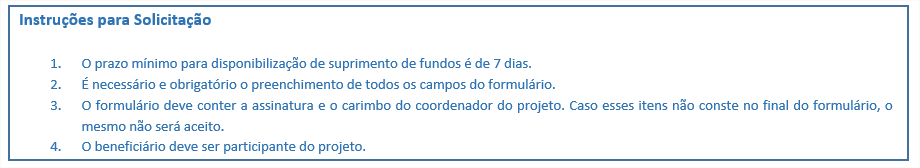 Cuiabá, Solicito providências com vista à liberação de suprimento de fundos em nome do beneficiário cujos dados estão registrados na sequência, destinados, exclusivamente, à cobertura de pequenas despesas de pronto pagamento, como material de consumo. O valor será deduzido do saldo do projeto acima indicado.Autorizo a presente despesa e certifico que consta no Plano de Aplicação._________________________________________Assinatura e carimbo do (a) Coordenador (a)